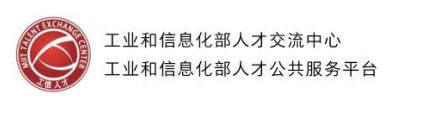 国家企业经营管理人才素质提升工程“专精特新”企业经营管理人才培训多维战略特训营研修班 (2022-2023 年度)专精特新企业加速器多维战略研发中心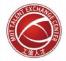 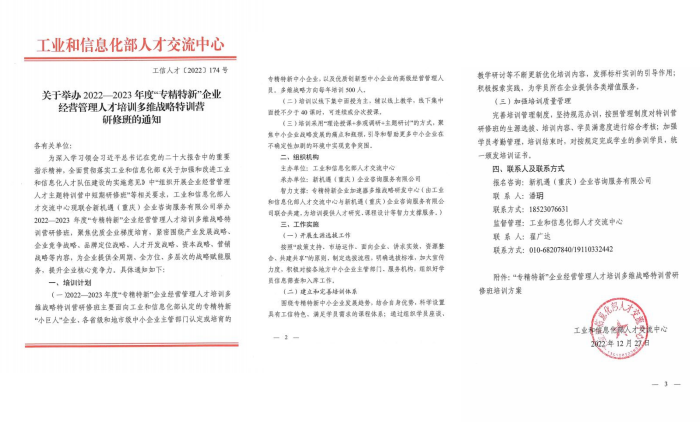 国 家 企 业 经 营 管 理 人 才 素 质 提 升 工 程【研修背景】中小企业是国民经济和社会发展的生力军 ，是扩大就业、改善民生、促进创业创新的重要力量 ，  在稳增长、促改革、调结构、惠民生、  防风险中发挥着重要作用。近年来 ，全球通胀、逆全球化、地 缘政治风险、供应链瓶颈等叠加因素影响 ，我国中小企业面临前所未有的压力 ，需求疲软、成本高涨，融资困难、产品同质、创新不足等 ，中小企业整体能力亟待提高 ，以适应我国经济高质量发展的要求。2011 年，工业和信息化部在《“十二五”中小企业成长规划》中明确提出要“坚持‘专精特新’， 将‘专精特新’发展方向作为中小企业转型升级、转变发展方式的重要途径“。所谓“专精特新” ，  即专业化、精细化、特色化、新颖化 ，  以专注铸专长、  以配套强产业、  以创新赢市场。现阶段 ，“专 精特新”企业已是中国制造的重要支撑 ，也是保产业链供应链稳定的关键所在。  习近平总书记多次强 调“要培育一批‘专精特新’中小企业” ，“提供更多优质公共服务”。  中央经济工作会议要求“激 发涌现一大批‘专精特新’企业” ，《政府工作报告》提出“着力培育‘专精特新’企业”。为了落实国务院和工业和信息化部关于发展专精特新企业的相关要求和目标，2018 年末，工业和 信息化部开展了首批专精特新小巨人企业培育工作。2022 年 ，围绕优质企业梯度培养体系 ，紧盯企业 经营管理人才培养 ，与工业和信息化部人才交流中心联合共建专精特新中小企业加速器多维战略研发 中心 ，推出“专精特新”企业多维战略特训营研修班 ，针对企业需求提供战略思维开拓、  战略创新探 索、战略落地咨询等全周期、全方位、多层次服务 ，帮助企业加速发展。2国 家 企 业 经 营 管 理 人 才 素 质 提 升 工 程【选拔对象】工业和信息化部认定的专精特新“小巨人”企业、各省级和地市级中小企业主管部门认定或培育的专精特新中小企业 ，以及优质创新型中小企业的高级经营管理人员优先录取。具体条件如下：1 ．担任企业负责人或副总经理及以上的主要领导职务者 ，年龄在 60 周岁以下 ，具有专科及以上 学历或者具备同等学力 ，从事企业综合管理工作 3 年以上或承担科研团队带头人；2 ．企业家本人或所领导企业对所在行业做出过突出贡献，所领导的企业为所在地区产业集群的龙 头企业 ，或属于地区重点扶持产业企业；企业发展潜力大、成长性好、创新能力强、就业容纳多 ，企 业主要经济指标处于本行业、本区域领先地位；3 ．企业家本人及所领导企业具有良好的公众形象，能自觉承担社会责任。会计信用、纳税信用和 银行信用良好。【学习安排】教学安排：学制 10 个月 ，核心课程每月集中 2 天面授  (周六、周日)研修费用：学费共计 39800 元/人 ，    (包括培训费、教材费、教务费、通讯录、书包、证书费和 其他费用)  ；食宿交通自理 ，可协助安排食宿。学员管理：  学员完成报名程序及选拔流程 ，有关资料即转入工业和信息部人才交流中心专精特新 企业加速器多维战略研发中心备案 ，进行统一管理 ，并建立专精特新人才信息库 ，对学员实行跟踪管 理；每个班级配备班主任 1 名 ，教务助理 1 名 ，负责整个班级的教学管理与服务工作；建立班委会和 辅导员制度 ，辅导员由工业和信息化部人才交流中心统一选派。证书授予：  学员通过全部课程并考核合格后 ，颁发由工业和信息化部企业经营管理人才素质提升工程协调小组办公室统一管理的“专精特新”企业经营管理人才证书；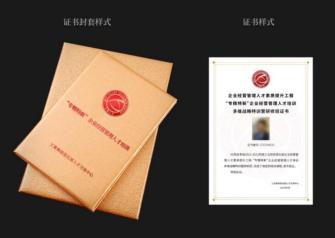 3国 家 企 业 经 营 管 理 人 才 素 质 提 升 工 程【研修特色】学习期间 ，学员有机会与国家级专精特新企业进行交流互动 ，结业后直接进入“专精特新企业经营管理人才库”。1 ．整合多方资源 ，保证落地实战围绕各类惠企政策、人才培养模式及人才梯队建设、产才融合等重点领域开展研究工作 ，广泛调 研企业需求 ，深入研究企业科技发展瓶颈 ，研发并设计专题培训课程 ，  旨在聚焦成长型企业的实际需 求 ，从政策赋能、发展战略、增长战略、资本战略、  战略落地五个维度 ，解决企业转型升级与发展壮大过程中的实际问题 ，确保课程的实战性。2 ．优选多维导师 ，强化示范引领优选知名高校、科研院所、行业协会及龙头企业等机构专家 ，组建高端专家库。面向社会吸收采 纳一批教育观念新、创新理念强、有较高教学水平和实践能力的高端师资 ，形成结构合理、专兼结合、动态管理的师资库 ，优选多维度导师带领学员深度学习 ，  明确企业发展方向和成长路径。3 ．六大赋能体系 ，助力企业发展通过政策、人才、资本、产业、科技等多维度赋能企业 ，通过上市资源对接会 ，项目资本路演， 企业调研诊断 ，主题私董会等活动助力企业全面发展。【课程设计】1 ．精品课堂4国 家 企 业 经 营 管 理 人 才 素 质 提 升 工 程【拟邀师资】李毅中   工业和信息化部原部长 ，  中国工业经济联合会会长朱宏任   工业和信息化部原总工程师 ，  中国企业联合会党委书记、副会长金灿荣   中国人民大学教授、博士生导师，  国际关系学院副院长，享受国务院政府特殊津贴专家洪   华   谷仓新国货研究院院长 ，北京科技大学工业设计系副主任马林聪   标准化工作专家 ，  中国品牌建设促进会副理事长阮晓东   中宏国研信息技术研究院城市发展部部长、高级研究员 ，原国务院发展研究中心机构研究员 曲   融   注册会计师、特许金融分析师 ，  国家级私募股权基金投委会委员郭朝晖   宝钢研究院首席研究员 ，上海优也科技信息咨询有限公司首席科学家吕定杰   扁鹊财院创始人 ，企业财务管理专家、投资分析师、资产管理专家冯   帆   中国中建设计集团工程技术研究院总经济师、副院长唐周俊   北京市中伦律师事务所合伙人律师、北京市律师协会证券委员会副秘书长周   攀   北京大学信息学院高层培训中心投融资专家委员会副主任 ，博雅资本合伙人于宝刚   著名投融资专家 ，金诺投资管理公司执行总裁刘百功   德荣投资集团创始人、董事长 ，西南财大西部商学院企业赋能增长研究中心执行主任翁一铭   一亿中流咨询事业部总经理 ，  曾任迭变·创新工坊创始合伙人及首席顶层商业架构师汤敏超   易创科技国际有限公司联合创始人、CEO ，  国家火炬创业导师王   凯   北京两化国际信息技术研究院执行院长梁   山   定位实战专家 ，成美战略定位咨询公司  (怕上火喝王老吉制定者)  合伙人 ，联想电脑、  中粮、百雀羚 ，通威集团特聘营销顾问 ，北大 EMBA 客座教授王   鉴   国内知名营销实战训练导师 ，原美国辉瑞公司 CAPSUGEL 事业部中国市场经理丁兴良   工业品营销研究院院长 ，  中国工业品实战营销创始人 ，卡位战略营销理论的开创者刘   昕   资深专利分析师 ，从事知识产权工作十多年 ，代理各类专利案件数千件丁   晖   GPS-IE 管理改进系统联合发明人 ，管理畅销书《管理的逻辑》第一作者 ，国际绩效改进协会亚太中心  ( ISPI-AP)  创始会员、副理事长冯   涛   中国社会科学院产业经济学博士 ，“千人计划”  (海外高层次人才引进计划)  特约讲师李   默   国际注册管理咨询 ，  曾担任青海盐湖等多家大型上市公司常年管理顾问、独立董事师6国 家 企 业 经 营 管 理 人 才 素 质 提 升 工 程【报名流程及缴费信息】1. 提交入学申请表 ，  由专精特新企业加速器多维战略研发中心进行资格预审；2. 经审核后 ，请将培训费汇至专精特新企业加速器多维战略研发中心指定的账户； 户   名：  四川省川企企业管理顾问有限公司账   号：  22910401040023805开户行：农行成都锦西支行	(汇款用途务必填上：工信部专精特新+学员姓名)3. 学员办理完手续后 ，  由工业和信息化部人才交流中心审核后发放入学通知书；4. 学员携带相关材料  (企业资料、身份证复印件、照片等)  报到；5. 等候通知 ，参加开班式 ，正式入学；【咨询方式】专精特新企业加速器多维战略研发中心  (四川教学基地)咨询地址：  四川省成都市青羊区二环路西二段仁和春天 A 座写字楼 7国 家 企 业 经 营 管 理 人 才 素 质 提 升 工 程“专精特新”企业经营管理人才培训多维战略特训营研修班学员选拔表注：  1.此表为选拔学员的重要材料，请申请人保证本表所填信息真实完整；2.学员通过资格审核后，方能获准入学。8